Supplemental Digital Content 1 – Figure 1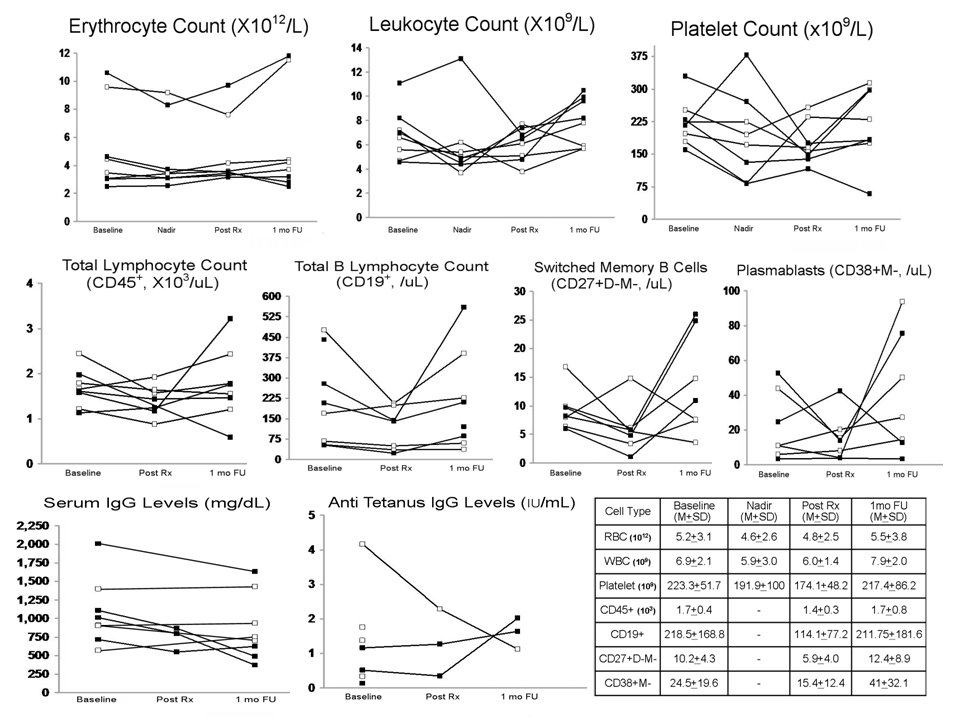 